Правила безопасного поведения при пожаре в квартиреПри обнаружении возгорания в жилом помещении следует без промедления позвонить в пожарную службу по телефону «01» или по номеру экстренных вызовов «112» (с сотового телефона). Такая обязанность возложена на граждан федеральным законом «О пожарной безопасности».Если в квартире находятся дети или люди преклонного возраста, их нужно вывести на улицу. Далее следует обесточить квартиру — выключить электрощиток или выкрутить пробки.В случае, когда площадь возгорания невелика, можно начать тушение собственными силами, используя воду и землю из цветочных горшков, одеяла, плотную ткань. Если остановить распространение огня не удается, нужно покинуть помещение. При пожаре в многоэтажном здании категорически запрещается пользоваться лифтом.При выходе из квартиры закрывать на ключ входную дверь не нужно. В то же время надо закрыть ее как можно плотнее, чтоб предотвратить распространение огня на лестничную клетку. Если выход из квартиры через подъезд оказался невозможен, нужно выйти на балкон, плотно прикрыв за собой дверцу, и ждать помощи. Спуск вниз по трубам или связанным простыням — рискованное мероприятие, и прибегнуть к нему можно только в крайнем случае.Правила поведения при пожаре говорят также о том, что при появлении сотрудников пожарной команды следует беспрекословно выполнять их указания. Кроме того, закон «О пожарной безопасности» возлагает на граждан обязанность содействия пожарной службе в тушении огня и требует от жильцов дома обеспечения пожарным автомобилям возможности подъезда вплотную к зданию.Как действовать при лесном пожаре?Основным документом по вопросу пожарной безопасности в лесной зоне является постановление Правительства РФ «Об утверждении Правил пожарной безопасности в лесах».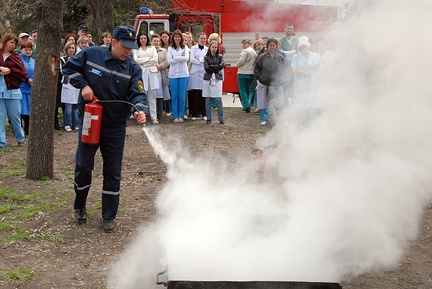 Этот документ возлагает на людей, обнаруживших возгорание в лесу, ряд обязанностей:незамедлительно сообщить о пожаре в органы государственной власти либо муниципальные органы;осуществить посильные действия по тушению огня до появления экстренных служб;оказывать содействие органам власти в борьбе с лесным пожаром.При нахождении в лесу о возникшем пожаре могут сказать такие признаки, как:беспокойное поведение животных и птиц, их массовое передвижение;запах гари;задымление.Самостоятельное погашение огня возможно только при небольшом, недавно возникшем возгорании. Необходимо добиться полного прекращения тления и только после этого покинуть лес. Для тушения огня можно использовать воду из ближайшего водоема, ветки, землю, песок, плотную одежду.При серьезном возгорании необходимо незамедлительно покинуть опасный участок, т. к. потушить настоящий лесной пожар своими силами невозможно. Уходить от пожара следует в направлении, перпендикулярном движению огня. Нужно постараться выйти на широкую дорогу, просеку, поляну или к водоему.При массовых пожарах в лесах уполномоченные органы объявляют эвакуацию жителей населенных пунктов, расположенных неподалеку. Жителям важно не отказываться от помощи спасателей и оперативно перебираться в безопасное место.Действия при пожаре в общественном зданииПри обнаружении признаков горения в торговом помещении, офисе и другом общественном месте в первую очередь нужно вызвать пожарную службу. Как правило, в административных зданиях и других местах массового скопления людей на видном месте размещаются таблички с номером телефона для вызова пожарных. Эта информация пригодится, если не удалось дозвониться по единому номеру «112».Правила противопожарного режима обязывают руководителя организации вывешивать планы эвакуации людей, если:помещение предполагает массовое нахождение в нем людей (исключение — жилые дома);на этаже расположены рабочие места для 10 и более человек.После сообщения в пожарную службу следует покинуть здание, руководствуясь планом эвакуации.Руководители организаций, принимающих посетителей, обязаны:назначать лиц, ответственных за пожарную безопасность;проводить инструктаж персонала о правилах эвакуации граждан при пожаре;проводить тренировки, а также проверки знания действий при пожаре.При эвакуации из здания указания сотрудников организации нужно выполнять. Их задача — не допустить панику и в кратчайший срок вывести граждан в безопасное место. В отличие от посетителей, штатные специалисты хорошо ориентируются в здании, кроме того, они проходили обучение на случай пожара именно в этом помещении.Нужно ли оказывать помощь работникам организации при тушении пожара в общественном здании?На граждан, оказавшихся в зоне возгорания, правила поведения при пожаре,закрепленные в законе «О пожарной безопасности», возлагают обязанность принимать посильные меры по тушению огня, спасению людей и материальных ценностей. Однако, если возгорание случилось в организации, посетители могут лишь мешать штатным сотрудникам, специально обученным действиям в такой ситуации. Поэтому оказывать помощь работникам организации в тушении пожара до приезда пожарной бригады необходимо в случаях, когда:количества штатных работников недостаточно, возгорание началось только что и при быстром реагировании есть вероятность потушить огонь;есть необходимость спасения человеческой жизни (загорелась одежда на человеке, люди оказались в зоне возгорания и т. д.).В остальных случаях принимать участие в тушении огня можно, только если сотрудники организации не будут возражать против этого.Итак, правила говорят о том, что в случае пожара необходимо:вызвать пожарную службу;осуществить посильные меры по погашению огня;при невозможности таких мер — покинуть опасную зону;оказывать посильное содействие профессиональной бригаде при ее появлении.Если вам необходима помощь – позвоните в службу ЕДДС Пристенского района по телефону 8-(471-34)-2-17-01 или в Службу спасения по телефону 01 или 112 (с мобильного телефона), или  в Администрацию Черновецкого сельсовета Пристенского района 8-(471-34)-3-12-03